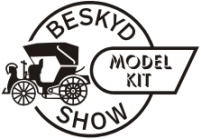 Registrační list / registry cardRegistrační list / registry cardRegistrační list / registry cardRegistrační list / registry cardRegistrační list / registry cardMODELÁŘ / MODELLERMODELÁŘ / MODELLERMODELÁŘ / MODELLERMODELÁŘ / MODELLERMODELÁŘ / MODELLERMODELÁŘ / MODELLERMODELÁŘ / MODELLERJMÉNO FIRST NAMEJMÉNO FIRST NAMEPŘÍJMENÍ SURNAMEROK NAROZENÍYEAR OF BIRTHROK NAROZENÍYEAR OF BIRTHMĚSTOCITYMĚSTOCITYKLUB CLUBSTÁTCOUNTRYSTÁTCOUNTRYMODELY / MODELSMODELY / MODELSMODELY / MODELSMODELY / MODELSMODELY / MODELSKATEGORIECATEGORYNÁZEV MODELUMODEL NAME MĚŘÍTKOSCALEPOHÁRY EUEU CUPS